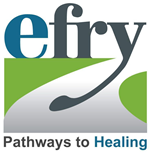 Youth WorkYouth WorkJanuary 2024Position InformationPosition InformationPosition InformationPosition InformationPosition TitleYouth Gang Mentorship Coordinator DepartmentYouth Mentorship Program  DepartmentYouth Mentorship Program  LocationCalgary - YYCPosition SummaryPosition SummaryPosition SummaryPosition SummaryThe Youth Gang Mentorship Coordinator Key Outcomes/Measures of Success:Increased availability to culturally relevant supports, services and programs to high-risk youth. Strengthened access to mentorship, guidance, outreach, and support for gang-involved individualsSupport a better understanding of self, cultural identity and connection to ceremonies, practices and land-based teachings. Benefit from meaningful mentorship through relationships, guidance and support to break away from gang affiliations and lifestyles. The Youth Gang Mentorship Coordinator Key Outcomes/Measures of Success:Increased availability to culturally relevant supports, services and programs to high-risk youth. Strengthened access to mentorship, guidance, outreach, and support for gang-involved individualsSupport a better understanding of self, cultural identity and connection to ceremonies, practices and land-based teachings. Benefit from meaningful mentorship through relationships, guidance and support to break away from gang affiliations and lifestyles. The Youth Gang Mentorship Coordinator Key Outcomes/Measures of Success:Increased availability to culturally relevant supports, services and programs to high-risk youth. Strengthened access to mentorship, guidance, outreach, and support for gang-involved individualsSupport a better understanding of self, cultural identity and connection to ceremonies, practices and land-based teachings. Benefit from meaningful mentorship through relationships, guidance and support to break away from gang affiliations and lifestyles. The Youth Gang Mentorship Coordinator Key Outcomes/Measures of Success:Increased availability to culturally relevant supports, services and programs to high-risk youth. Strengthened access to mentorship, guidance, outreach, and support for gang-involved individualsSupport a better understanding of self, cultural identity and connection to ceremonies, practices and land-based teachings. Benefit from meaningful mentorship through relationships, guidance and support to break away from gang affiliations and lifestyles. Major DutiesMajor DutiesMajor DutiesMajor DutiesWork in partnership and collaboration with Miskanawah’s Oskayapewis and Youth Programs to provide access to youth for ceremonies, practices and land-based teachings Work in collaboration with EFry’s existing Youth Mentorship Program and CoordinatorRecruitment of specialized mentors for gang related youth Conduct training of mentorship modules and specialized safety protocolsSupport and supervise mentors Recruitment of youth and case support Development of support network and collateral resources Engagement and collaboration with Calgary Police Services and Calgary Youth Offender CentreWork in partnership and collaboration with Miskanawah’s Oskayapewis and Youth Programs to provide access to youth for ceremonies, practices and land-based teachings Work in collaboration with EFry’s existing Youth Mentorship Program and CoordinatorRecruitment of specialized mentors for gang related youth Conduct training of mentorship modules and specialized safety protocolsSupport and supervise mentors Recruitment of youth and case support Development of support network and collateral resources Engagement and collaboration with Calgary Police Services and Calgary Youth Offender CentreWork in partnership and collaboration with Miskanawah’s Oskayapewis and Youth Programs to provide access to youth for ceremonies, practices and land-based teachings Work in collaboration with EFry’s existing Youth Mentorship Program and CoordinatorRecruitment of specialized mentors for gang related youth Conduct training of mentorship modules and specialized safety protocolsSupport and supervise mentors Recruitment of youth and case support Development of support network and collateral resources Engagement and collaboration with Calgary Police Services and Calgary Youth Offender CentreWork in partnership and collaboration with Miskanawah’s Oskayapewis and Youth Programs to provide access to youth for ceremonies, practices and land-based teachings Work in collaboration with EFry’s existing Youth Mentorship Program and CoordinatorRecruitment of specialized mentors for gang related youth Conduct training of mentorship modules and specialized safety protocolsSupport and supervise mentors Recruitment of youth and case support Development of support network and collateral resources Engagement and collaboration with Calgary Police Services and Calgary Youth Offender CentreKnowledge and SkillsKnowledge and SkillsKnowledge and SkillsKnowledge and SkillsExhibited Skill Sets: Strong communication and interpersonal skills.Experience working with high-risk youth is an asset Lived experience an asset Effective self-management skills with demonstrated ability to prioritize and manage multiple tasks Impeccable organizational skills to provide accurate and timely documents and paperworkAbility to work independently and effectively as part of an integrative team.Cultural: A strong understanding of Indigenous issues, social justice advocacy, diversity and anti-oppressive practice.Strong cultural knowledge and understanding of traditional and ceremonial teachings Understanding of how to work effectively with Elders, Sacred Teachers and Knowledge Holders and follow traditional protocolsIndigenous language an asset but not required. Exhibited Skill Sets: Strong communication and interpersonal skills.Experience working with high-risk youth is an asset Lived experience an asset Effective self-management skills with demonstrated ability to prioritize and manage multiple tasks Impeccable organizational skills to provide accurate and timely documents and paperworkAbility to work independently and effectively as part of an integrative team.Cultural: A strong understanding of Indigenous issues, social justice advocacy, diversity and anti-oppressive practice.Strong cultural knowledge and understanding of traditional and ceremonial teachings Understanding of how to work effectively with Elders, Sacred Teachers and Knowledge Holders and follow traditional protocolsIndigenous language an asset but not required. Exhibited Skill Sets: Strong communication and interpersonal skills.Experience working with high-risk youth is an asset Lived experience an asset Effective self-management skills with demonstrated ability to prioritize and manage multiple tasks Impeccable organizational skills to provide accurate and timely documents and paperworkAbility to work independently and effectively as part of an integrative team.Cultural: A strong understanding of Indigenous issues, social justice advocacy, diversity and anti-oppressive practice.Strong cultural knowledge and understanding of traditional and ceremonial teachings Understanding of how to work effectively with Elders, Sacred Teachers and Knowledge Holders and follow traditional protocolsIndigenous language an asset but not required. Exhibited Skill Sets: Strong communication and interpersonal skills.Experience working with high-risk youth is an asset Lived experience an asset Effective self-management skills with demonstrated ability to prioritize and manage multiple tasks Impeccable organizational skills to provide accurate and timely documents and paperworkAbility to work independently and effectively as part of an integrative team.Cultural: A strong understanding of Indigenous issues, social justice advocacy, diversity and anti-oppressive practice.Strong cultural knowledge and understanding of traditional and ceremonial teachings Understanding of how to work effectively with Elders, Sacred Teachers and Knowledge Holders and follow traditional protocolsIndigenous language an asset but not required. Formal EducationFormal EducationApplicable ExperienceApplicable ExperienceUndergraduate or diploma in justice, social work, or other related In cases where a degree has not been secured – relevant experience may be considered in lieu of the educational requirementUndergraduate or diploma in justice, social work, or other related In cases where a degree has not been secured – relevant experience may be considered in lieu of the educational requirement1-2 years’ experience minimumProficiency in Microsoft Office, specifically Publisher, Word, Excel, Outlook, TEAMS, Google NetworksExcellent oral and written communication skills1-2 years’ experience minimumProficiency in Microsoft Office, specifically Publisher, Word, Excel, Outlook, TEAMS, Google NetworksExcellent oral and written communication skillsReview of Existing PositionReview of Existing PositionReview of Existing PositionReview of Existing PositionOriginal description – updated and approved February 18, 2023Original description – updated and approved February 18, 2023Original description – updated and approved February 18, 2023Original description – updated and approved February 18, 2023Salary and BenefitsSalary and BenefitsSalary and BenefitsSalary and BenefitsTerm Position – Contracted – Regular SalariedBase Annual Salary Range –  $42, 900 – 46,800  Depending on experienceWeekly Hours – 37.5 hours per weekBenefits – 65% of benefits package includes dental, health, insurance, long term disabilityPension – 3% RRSP employer contribution – with minimum 1.5% employee contribution to RRSP or TFSP  Vacation – 3 weeks annual vacation Wellness Days – 4 – 1 per quarterPaid Time off – 12 annual sick days, extra approved time off during Christmas vacation and 14.5 Stat and approved holidays. Term Position – Contracted – Regular SalariedBase Annual Salary Range –  $42, 900 – 46,800  Depending on experienceWeekly Hours – 37.5 hours per weekBenefits – 65% of benefits package includes dental, health, insurance, long term disabilityPension – 3% RRSP employer contribution – with minimum 1.5% employee contribution to RRSP or TFSP  Vacation – 3 weeks annual vacation Wellness Days – 4 – 1 per quarterPaid Time off – 12 annual sick days, extra approved time off during Christmas vacation and 14.5 Stat and approved holidays. Term Position – Contracted – Regular SalariedBase Annual Salary Range –  $42, 900 – 46,800  Depending on experienceWeekly Hours – 37.5 hours per weekBenefits – 65% of benefits package includes dental, health, insurance, long term disabilityPension – 3% RRSP employer contribution – with minimum 1.5% employee contribution to RRSP or TFSP  Vacation – 3 weeks annual vacation Wellness Days – 4 – 1 per quarterPaid Time off – 12 annual sick days, extra approved time off during Christmas vacation and 14.5 Stat and approved holidays. Term Position – Contracted – Regular SalariedBase Annual Salary Range –  $42, 900 – 46,800  Depending on experienceWeekly Hours – 37.5 hours per weekBenefits – 65% of benefits package includes dental, health, insurance, long term disabilityPension – 3% RRSP employer contribution – with minimum 1.5% employee contribution to RRSP or TFSP  Vacation – 3 weeks annual vacation Wellness Days – 4 – 1 per quarterPaid Time off – 12 annual sick days, extra approved time off during Christmas vacation and 14.5 Stat and approved holidays. Competition Deadline and Contact Competition Deadline and Contact Competition Deadline and Contact Competition Deadline and Contact Send Resume and Cover Letter to: Nicolle Hans – manager@elizabethfrycalgary.ca Deadline: Until HiredSend Resume and Cover Letter to: Nicolle Hans – manager@elizabethfrycalgary.ca Deadline: Until HiredSend Resume and Cover Letter to: Nicolle Hans – manager@elizabethfrycalgary.ca Deadline: Until HiredSend Resume and Cover Letter to: Nicolle Hans – manager@elizabethfrycalgary.ca Deadline: Until Hired